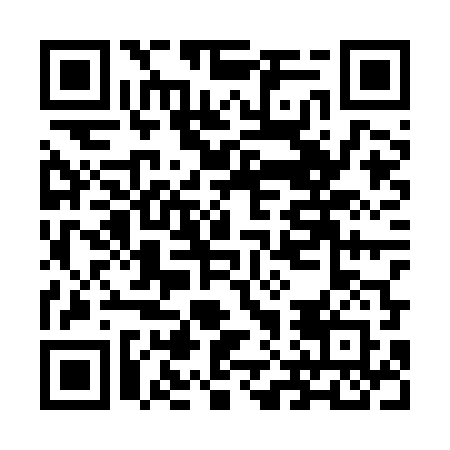 Ramadan times for Tarnow Bycki, PolandMon 11 Mar 2024 - Wed 10 Apr 2024High Latitude Method: Angle Based RulePrayer Calculation Method: Muslim World LeagueAsar Calculation Method: HanafiPrayer times provided by https://www.salahtimes.comDateDayFajrSuhurSunriseDhuhrAsrIftarMaghribIsha11Mon4:274:276:1912:073:595:555:557:4112Tue4:254:256:1712:064:015:575:577:4313Wed4:224:226:1512:064:025:595:597:4514Thu4:204:206:1212:064:046:006:007:4615Fri4:174:176:1012:064:056:026:027:4816Sat4:154:156:0812:054:066:046:047:5017Sun4:124:126:0612:054:086:056:057:5218Mon4:104:106:0312:054:096:076:077:5419Tue4:074:076:0112:044:116:096:097:5620Wed4:044:045:5912:044:126:116:117:5821Thu4:024:025:5612:044:136:126:128:0022Fri3:593:595:5412:044:156:146:148:0223Sat3:563:565:5212:034:166:166:168:0424Sun3:543:545:4912:034:176:176:178:0625Mon3:513:515:4712:034:196:196:198:0826Tue3:483:485:4512:024:206:216:218:1027Wed3:463:465:4312:024:216:236:238:1228Thu3:433:435:4012:024:226:246:248:1529Fri3:403:405:3812:014:246:266:268:1730Sat3:373:375:3612:014:256:286:288:1931Sun4:344:346:331:015:267:297:299:211Mon4:324:326:311:015:287:317:319:232Tue4:294:296:291:005:297:337:339:253Wed4:264:266:271:005:307:347:349:284Thu4:234:236:241:005:317:367:369:305Fri4:204:206:2212:595:327:387:389:326Sat4:174:176:2012:595:347:397:399:347Sun4:144:146:1812:595:357:417:419:378Mon4:114:116:1512:595:367:437:439:399Tue4:084:086:1312:585:377:457:459:4110Wed4:054:056:1112:585:387:467:469:44